О внесении изменений в постановление администрации г. Канска от 23.08.2016 № 837В целях приведения правовых актов администрации города в соответствие с Градостроительным кодексом Российской федерации, руководствуясь ст.ст.  30, 35 Устава города Канска,  ПОСТАНОВЛЯЮ: Внести в Постановление администрации города Канска от 23.08.2016 № 837 «Об утверждении Административного регламента по предоставлению муниципальной услуги «Выдача разрешения на ввод объекта в эксплуатацию» (далее Постановление) следующие изменения:1) в пункте 10 приложения к постановлению слово «десять» изменить на слово «семь»;2) подпункт 2 пункта 13 после слова «участка» дополнить словами «, представленный для получения разрешения на строительство,»;3) подпункт 10 пункта 13 слова «Федеральным законом от 24 июля 2007 года № 221-ФЗ «О государственном кадастре недвижимости» заменить словами «Федеральным законом от 13 июля 2015 года № 218-ФЗ «О государственной регистрации недвижимости»;4) в подпункте 2 пункта 16 приложения к постановлению слова «градостроительного плана земельного участка» заменить словами «к строительству, реконструкции объекта капитального строительства, установленным на дату выдачи представленного для получения разрешения на строительство градостроительного плана земельного участка,»;5) подпункт 5 пункта 16 приложения к постановлению после слов «индивидуального жилищного строительства» дополнить словами  «, а в случае строительства или реконструкции объекта капитального строительства в границах территории исторического поселения также предусмотренного пунктом 3 части 12 статьи 48 настоящего Кодекса раздела проектной документации объекта капитального строительства или предусмотренного пунктом 4 части 9 статьи 51 настоящего Кодекса описания внешнего облика объекта индивидуального жилищного строительства (за исключением случая, если строительство или реконструкция объекта капитального строительства осуществлялись в соответствии с типовым архитектурным решением объекта капитального строительства)»;6) пункт 16 приложения к постановлению дополнить подпунктом 6 следующего содержания:«6) несоответствие объекта капитального строительства разрешенному использованию земельного участка и (или) ограничениям, установленным в соответствии с земельным и иным законодательством Российской Федерации на дату выдачи представленного для получения разрешения на строительство градостроительного плана земельного участка градостроительным регламентом.»;2. Ведущему специалисту отдела культуры администрации г. Канска (Назарова А.В) разместить настоящее постановление на официальном сайте администрации города Канска в сети интернет и опубликовать в официальном печатном издании.3. Контроль за выполнением настоящего Постановления возложить на управление архитектуры и инвестиций администрации города Канска 4. Постановление вступает в силу со дня официального опубликования.Глава города Канска                                                                                      Н.Н. Качан   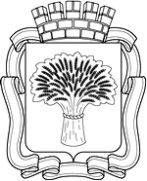 Российская ФедерацияАдминистрация города Канска
Красноярского краяПОСТАНОВЛЕНИЕРоссийская ФедерацияАдминистрация города Канска
Красноярского краяПОСТАНОВЛЕНИЕРоссийская ФедерацияАдминистрация города Канска
Красноярского краяПОСТАНОВЛЕНИЕРоссийская ФедерацияАдминистрация города Канска
Красноярского краяПОСТАНОВЛЕНИЕ         21.02.2017 г.№ 	147